附件：关于《中国研究生》邀请联合开展2020年研究生主题宣传活动的函有关研究生培养单位:为贯彻落实习近平总书记关于青年学生成长成才重要思想，加强对在校研究生的爱国主义教育，展示当代研究生群体响应党和国家的号召，勇立时代潮头，引领时代风尚，担当时代大任的精神风貌，《中国研究生》拟持续开展“我是中国研究生”系列主题宣传活动。活动主题根据当年国家重大部署和研究生教育领域重大事件而确定。2020年，《中国研究生》联合部分研究生培养单位，共同发起“我是中国研究生，我为脱贫攻坚做贡献”和“战疫情·毕业季”主题宣传活动。有关事宜函告如下:一、意义2020年是我国夺取脱贫攻坚、全面建成小康社会的决战决胜之年，更是在新冠肺炎疫情防控严峻形势下直面挑战、攻坚克难的一年。开展主题宣传活动，旨在贯彻落实习近平总书记在决战决胜脱贫攻坚座谈会上重要讲话精神和给北京大学援鄂医疗队全体“90后”党员回信精神，号召和激励广大研究生在为人民服务中茁壮成长、在艰苦奋斗中砥砺意志品质、在实践中增长工作本领，让青春在党和人民最需要的地方绽放绚丽之花;通过相关媒体联合宣传，展示当代研究生与祖国同呼吸、共命运，为打赢脱贫攻坚战、疫情防控阻击战贡献力量的青春风采。二、主要内容(一)我是中国研究生，我为脱贫攻坚做贡献挖掘在校研究生和近年来毕业研究生(个人或团队组织)在脱贫攻坚、基层选调、“三支一扶”等方面的先进典型和感人事迹;动员广大研究生通过图片、视频和文字等多种形式记录脱贫攻坚的变迁和成果，以研究生视角展现脱贫攻坚战的伟大成就(活动方案见附件1)。(二)战疫情·毕业季各研究生培养单位结合2020年毕业季活动实施，在上好“毕业生最后一堂思政课”基础上，收集在疫情下研究生毕业活动的特别形式和生动场景，挖掘“小温暖、大感动”的真情实感和生动典型的群体故事，绘就毕业研究生将个人前途与祖国发展同频共振、爱国报国的美好画卷(活动方案见附件2)。三、组织实施活动组织实施采取“联合发起、自主参与、合力宣传”的方式:《中国研究生》联合北京大学、清华大学等68家研究生培养单位(名单见附件3)的有关研究生管理部门，面向全国研究生培养单位发出活动倡议。各研究生培养单位自愿参与、自主策划和开展活动，并根据活动方案要求提供特色鲜明、丰富多彩的宣传素材。《中国研究生》联合发起单位共同策划宣传方式，通过研究生培养单位相关媒体共同造势，扩大活动的影响力。根据活动组织实施情况，拟以适当方式鼓励和肯定积极组织开展活动的单位及相关负责人。请拟参加活动的研究生培养单位相关负责同志扫码加入主题宣传活动微信群，主题宣传活动相关事宜及进展，将在微信群及时发布。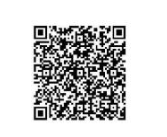 学位中心联系人:胡星友 王昭联系电话:010-82378758咨询QQ:303977693电子邮箱:hd@cdgdc.edu.cn附件: 1.“我是中国研究生，我为脱贫攻坚做贡献”主题宣传活动方案2.“战疫情·毕业季”主题宣传活动方案3. 2020年研究生主题宣传活动联合发起单位名单教育部学位点研究生教育发展中心2020年5月27日附件1“我是中国研究生，我为脱贫攻坚做贡献”主题宣传活动方案一、主要内容活动包括两部分:挖掘研究生奋战脱贫攻坚典型事迹和研究生视角记录脱贫攻坚战伟大成就。(一)挖掘研究生奋战脱贫攻坚典型事迹1.挖掘在校研究生和近五年毕业研究生在脱贫攻坚一线的先进典型和感人事迹，展示研究生勇担社会重任、汗水铸就辉煌的伟大情怀。2.挖掘近五年毕业研究生在基层选调、“三支一扶”等工作岗位上的感人事迹，展示毕业研究生积极向上的进取精神和奋发有为的无限活力，体现研究生用奉献谱写人生的精神风貌。3.其他与脱贫攻坚相关的研究生事迹。(二)研究生视角记录脱贫攻坚成就1.号召广大在校研究生通过就地取材、线上采风等方式，采用短视频、图片、文字等丰富多样的形式，展现地方脱贫攻坚成效;2.通过采访脱贫地区的群众、参与脱贫攻坚的干部等，报道脱贫攻坚感人事迹等;3.其他反映脱贫攻坚伟大成就的宣传素材。二、时间安排2020年6-12月。6月初启动，6-10月集中宣传，年底总结。宣传素材提交截至10月31日。三、组织实施(一)联合发起，预热宣传(6月)《中国研究生》联合部分研究生培养单位的有关研究生管理部门共同发起倡议，通过《中国研究生》及微信公众号、中国学位与研究生教育信息网、联合发起单位研究生媒体，共同进行活动推广和预热宣传。(二)自主参与，深度挖掘(6-10月)研究生培养单位自愿参与活动，发掘研究生在脱贫攻坚战中的先进典型，动员研究生记录身边脱贫攻坚伟大成就。1.挖掘研究生在脱贫攻坚战中的先进典型。对象为在校研究生及近五年毕业研究生(个人或团队组织均可)。如:研究生发挥学科优势，走进学校定点扶贫单位、走进乡村、走进家乡等脱贫攻坚一线，助力科技扶贫;研究生发挥人才优势，深入老、少、边、穷和发展中地区，致力实践扶贫等;新冠肺炎疫情期间，线上开展助学、支教、支农、支医、帮扶等工作，助力网络扶贫行动;以及其他研究生参与脱贫攻坚有关的事迹等。2.号召动员本单位在校研究生记录身边脱贫攻坚伟大成就。当前，仍处在新冠肺炎疫情防控阶段，不鼓励学生外出实践。建议研究生们就地取材、线上采风，采用Vlog、短视频、图片和文字等研究生们喜闻乐见的形式展示脱贫攻坚进程中的伟大巨变。(三)合力宣传，扩大影响(7-10月)《中国研究生》及微信公众号、中国学位与研究生教育信息网、研究生培养单位相关媒体联合宣传。1.《中国研究生》专栏宣传宣传内容包括但不限于:讲述在脱贫攻坚一线的难忘故事;利用所学农林渔医等知识，帮助贫困地区脱贫的故事;毕业生回乡扎根基层，带领乡亲脱贫致富的故事;发挥学科和技术优势，对贫困地区进行脱贫战略、思路、技术援助和产业帮扶的故事;研究生志愿服务(乡村教育、乡村文化、村民健康、特殊群体等),助力贫困地区脱贫攻坚的故事等。撰写要求:素材须原创，着重通过生动故事和细节，选取典型场景，体现为脱贫攻坚所做的工作，事例真实、鲜活，避免工作总结性质的行文;配以高分辨率与稿件内容相关图片并单独发送,不采用网络图片;字数在2500- 4000内为宜;邮件主题及文档名称格式:脱贫攻坚+题目+作者+院校/单位+手机号码，并在文档内注明姓名、单位、邮箱、手机号码等联系方式，忌使用超大附件。2.“中国研究生”微信公众号系列宣传(1)摄影作品素材素材内容包括但不限于:反映记录脱贫地区风土人情、衣、食、住、行等变迁的个人家庭照、生活照;记录脱贫地区重大历史事件、重大活动的照片;记录具有时代特色和脱贫地区特点的重要景点和标志性建筑变化变迁的新旧对比照片。素材要求:作品格式为JPG格式，须保留图片的原始信息，每张作品的文件量为3-10M 左右电子版;作品请标注:脱贫攻坚摄影展+作品名称+作者+工作单位/院校+联系电话，另附200字左右的创作说明。(2)含视频作品微信推送素材推送素材内容包括但不限于:挖掘研究生奋战脱贫攻坚典型事迹;以研究生视角记录脱贫攻坚成就。推送素材要求:着重通过生动故事和细节，选取典型场景，突出主题，事例真实、鲜活，避免工作总结性质的行文;视频收声效果清晰、画质较高，时长在2-5分钟为宜。3.中国学位与研究生教育信息网专题宣传开辟网站专题全面报道和发布活动进展及有关研究生培养单位的活动成果。4.联合研究生培养单位相关媒体合力宣传联合发起单位共同策划宣传方式，扩大活动传播力和影响力。附件2“战疫情·毕业季”主题宣传活动方案一、主要内容研究生培养单位结合疫情下研究生毕业活动的特别形式和特色场景，挖掘“小温暖、大感动”的真情实感和生动典型的群体故事，收集具有“战疫情”特殊意义的微电影、歌曲、毕业照、毕业纪念物、师长寄语等与研究生毕业相关的丰富多样的宣传素材。二、时间安排2020年6-8月。6月初启动，6-8月集中宣传。宣传素材提交截至7月31日。三、组织实施(一)联合发起，预热宣传(6月)《中国研究生》联合部分研究生培养单位的有关研究生管理部门共同发起倡议，通过《中国研究生》及微信公众号、中国学位与研究生教育信息网、联合发起单位研究生媒体，共同进行活动推广和预热宣传。(二)自主策划，各具特色(6-7月)研究生培养单位自愿参与、自主策划，结合本单位2020年毕业季活动工作安排，开展具有学校特色、专业特色的毕业季活动，突出在战“疫”背景下与往年不同的毕业研究生青春风采。(三)合力宣传，扩大影响(6-8月)《中国研究生》杂志及微信公众号、中国学位与研究生教育信息网、研究生培养单位相关媒体联合宣传。1.《中国研究生》专栏宣传《中国研究生》推出“我的致谢辞”、优秀毕业生等专题策划，并通过“校园万象”、“校园采风”等栏目汇集、展现毕业季相关文字、图片、艺术创作等。2.《中国研究生》微信公众号专题宣传开辟“战疫情.毕业季”专栏，分“图、文、物、视四个板块，向研究生培养单位征集以下有关素材:图:特殊毕业照征集具有学校特色的创意毕业照，参与《中国研究生》线上摄影展。文:特殊最后一课征集校领导、导师讲话金句、毕业研究生代表精彩发言和毕业论文致谢语等。物:特殊毕业手伴征集毕业季文创产品、纪念品、毕业礼包等。视:特殊毕业微电影征集微电影作品，通过镜头记录疫情下特别的毕业季，展现广大毕业生积极的人生态度。3.中国学位与研究生教育信息网专题宣传开辟网站专题及时报道和发布活动进展及各研究生培养单位的活动成果。4.联合研究生培养单位相关媒体合力宣传联合发起单位共同策划宣传方式，扩大活动传播力和影响力。附件32020年研究生主题宣传活动联合发起单位名单(按研究生培养单位代码排序)北京大学、中国人民大学、清华大学、北京科技大学、北京化工大学、中国农业大学、北京林业大学、北京师范大学、中央民族大学、中国政法大学、南开大学、天津大学、华北电力大学、山西大学、大连理工大学、东北大学、长春工业大学、复旦大学、上海交通大学、华东理工大学、上海理工大学、南京大学、东南大学、江苏大学、南京信息工程大学、南京农业大学、江苏师范大学、浙江大学、浙江工业大学、温州大学、厦门大学、南昌大学、南昌航空大学、景德镇陶瓷大学、山东大学、中国海洋大学、中国石油大学(华东)、聊城大学、郑州大学、河南农业大学、河南中医药大学、武汉大学、华中科技大学、武汉科技大学、武汉理工大学、华中农业大学、湖南大学、中山大学、华南理工大学、华南农业大学、华南师范大学、广东财经大学、桂林医学院、重庆大学、西南交通大学、电子科技大学、西南石油大学、西南大学、贵州大学、西北大学、西安交通大学、西北工业大学、西安电子科技大学、西北农林科技大学、陕西师范大学、扬州大学、宁波大学、西安医学院